Brookfield Club Handicaps 2014Entry FormDates: 1st September 2014 to 13th SeptemberName: _______________________Singles (tick box) 	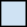 Mens Doubles (tick box) 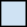 Doubles Partner _____________________Ladies Doubles (tick box) 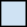 Doubles Partner _____________________Mixed Doubles (tick box) 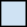 (Note: Partners for mixed doubles will be drawn)Entry fee is €10 (to cover 1 or more events). Closing date for entries is Sunday, 24th August 2014.Signature: __________________________